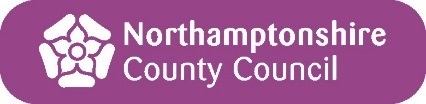 Data Breach Reporting FormThis form is to be completed by the relevant team manager for all actual or potential Information data breaches, or by an individual who has identified the data breach. This form should be completed within four hours of the discovery of the data breach, and returned to securitybreach@northamptonshire.gov.uk This information is collected so that services receive the necessary support in addressing information security issues, whilst ensuring that steps are taken to protect data subjects whose information may be the subject of a breach. Please complete as much of the form as possible. If you are unable to answer all questions please return the form with as much information as you can.SECTION 1 – GENERAL DETAILSSECTION 1 – GENERAL DETAILSTime and Date of incident Location of incidentDirectorate and Department Person Reporting and contact details SECTION 2  - THE INCIDENTSECTION 2  - THE INCIDENTNature of incident Details of  the information involved What is the risk to the data subject(s)?Volume (number of data subjects affected) Was information encrypted?FormatPolice notifiedIT Incident no if relevantData subjects notifiedActions taken to mitigate current breachHas staff member responsible for breach passed mandatory online IM/DPA training? SECTION 3 – PREVENTING FUTURE INCIDENTSSECTION 3 – PREVENTING FUTURE INCIDENTSWhat actions/training are being  taken to prevent the same breach from reoccurring? 